1. MotivateWhen have you been frustrated by your inability to fix something?get the chainsaw/lawnmower/string trimmer runninghouse foundation settling, causes cracksradio won’t pick up favorite stationWi-Fi doesn’t reach the whole houseone of the kids cannot understand how to do well in a school classneighbor is uncooperativewater keeps coming in the garage at the smallest rainInternet/cable service keeps going outdripping faucet or slow drainone of my credit cards is now and then rejected for no reasonwe are hounded by bill collectors for someone with the same name as usinternet, cable service keeps going out2. TransitionSome things we just cannot fix on our own.A broken relationship with God is certainly one of those things.Forgiveness is possible only because Jesus died for our sins.3. Bible Study3.1 God’s Control of EventsListen for Pilate’s claim.John 19:8-11 (NIV)  When Pilate heard this, he was even more afraid, 9  and he went back inside the palace. "Where do you come from?" he asked Jesus, but Jesus gave him no answer. 10  "Do you refuse to speak to me?" Pilate said. "Don't you realize I have power either to free you or to crucify you?" 11  Jesus answered, "You would have no power over me if it were not given to you from above. Therefore the one who handed me over to you is guilty of a greater sin."What do you think Pilate was afraid of?in his mind, afraid Jesus might indeed be God become manafraid of political trouble with the Jewsafraid of ending up out of favor with Caesar really didn’t want to condemn an innocent manhis wife had had a bad dream about all thisWhy would Pilate want to question Jesus again? curiousmaybe he wanted to see if there was something he had missedstill didn’t have a clear picture of who Jesus really wasEven though Pilate’s assessment of his own authority was true, how was his thinking flawed, especially in that moment? he had political or judicial power to free or condemn Jesusultimately God was in control, not Pilatehe was actually a “bit player” in a much bigger event than he realizedWhat lessons might Jesus have been teaching in His response to Pilate recorded in verse 11?God is in controlthis was God’s plan, history pivoted on this whole sequence of eventssimilarly, we must realize that throughout all of history, God is still in controlwe make free will choices and react to events, but God is accomplishing His purposes no matter whatHow does God’s authority differ from the authority exercised by institutions in your life?as individuals we have a free will to make choicesthe institutions in our lives (local, state, federal government, businesses, etc.) are run by humans who make choices based on profit and loss or by politicstheir power and authority are granted by Sovereign Godwhatever these people or institutions do, God will still accomplish His purposes How does it make you feel to know the events around the passion of Jesus were part of God’s plan?in awe of God’s power and authoritygrateful that we can have sins forgiven because of what God accomplished in these eventsencouraged to trust in God’s direction in our lives – on a personal level and on a worldwide level3.2 Jesus Suffered in Our PlaceListen for how Pilate is manipulated.John 19:14-18 (NIV)  It was the day of Preparation of Passover Week, about the sixth hour. "Here is your king," Pilate said to the Jews. 15  But they shouted, "Take him away! Take him away! Crucify him!" "Shall I crucify your king?" Pilate asked. "We have no king but Caesar," the chief priests answered. 16  Finally Pilate handed him over to them to be crucified. So the soldiers took charge of Jesus. 17  Carrying his own cross, he went out to the place of the Skull (which in Aramaic is called Golgotha). 18  Here they crucified him, and with him two others--one on each side and Jesus in the middle.Pilate wanted to preserve his authority.  What position or possession might you be tempted to preserve at the expense of doing the right thing? new car, new boat, new pickup truckgetting a substantial raisehouse in the right neighborhoodpromotion at workimpress the right person with whom you wish a relationshipvoted into an important government officePilate acted under political pressure.  When and why might we allow the pressures of the moment to compromise our beliefs or standards?told by a boss to take action that you know is illegal or immoralpeer pressure from friends or familyfaced by an opportunity of great financial gainsee a possibility to gain power and/or authority The religious leaders rejected Jesus as King of their lives.  Who or what are the "kings" that people worship today? material things popularityrelationshipssubstance abuse – from hard drugs, to alcohol, to chocolateriotous living – party hearty, sex, binge drinkingclimbing the social ladderentertainmentWhat emotions do you experience when you think about Jesus’ crucifixion?outrage that an innocent and righteous man … God Himself … was executedcannot imagine not only the physical pain, but the spiritual suffering to have all the sins of all mankind for all time be heaped upon Jesusgrateful for the forgiveness He has providedWhen have you been overwhelmed by the sacrifice Jesus made for you?when I fail Him repeatedlywhen I experience a difficult situation and remember Jesus suffered far morereminded of all of this during a Lord’s Super (communion)beyond my understanding how God is at work in all of this and how it all fits together in God’s plan to culminate historyI don’t deserve His forgiveness3.3 Jesus Died for Our SalvationListen for Jesus final words.John 19:28-30 (NIV)  Later, knowing that all was now completed, and so that the Scripture would be fulfilled, Jesus said, "I am thirsty."  29  A jar of wine vinegar was there, so they soaked a sponge in it, put the sponge on a stalk of the hyssop plant, and lifted it to Jesus' lips.  30  When he had received the drink, Jesus said, "It is finished." With that, he bowed his head and gave up his spirit.What was the first saying from the cross John recorded and what was its significance? “I am thirsty”showed his humanityyes, He was/is God, but he had the same human physical and emotional needs as each of usHe was sufferingWhy did Jesus receive something to drink at this point when He had refused earlier? earlier it was alcoholic and intended to deaden the painHe realized He could not avoid any of the punishment He must takehere he was basically dehydrated and was reacting to that seems like a totally physical response to His conditionWhat did Jesus mean when He said, "It is finished"?   What is its significance, even to us?He realized this was the final moment of physical deathphysically His vital signs were about to ceasespiritually He was about to be separated from God the Father – this was the death He took for usHe received the condemnation of separation from God the Father that we deservedthis is the punishment He took for usWhat do you find hopeful about Jesus’ declaration, “It is finished”?I don’t have to be separated from GodJesus took that punishmentI can have an ongoing personal relationship with the Very God of the Universe … even though I don’t deserve itWhy is the crucifixion of Jesus an essential element of the gospel? He took our punishmentHe made it possible for us to be forgivenGod’s righteousness/justice is satisfiedthe sin of all mankind was, indeed, punishedGod’s holiness requires punishment of sin … that happened … He took it upon Himself in the person of JesusHow would you describe the importance of the cross to someone who needed to hear it?we are all sinners – we don’t even live up to what our own consciences consider right livingsin had to be punishedotherwise, we would be sentenced to death … spiritual death … eternal separation from a loving GodJesus took our place … dying for us on the crossApplicationGive thanks. Reflect on the salvation we have in JesusThanking Him for forgiving your sins.Offer forgiveness. Since you have been forgiven by the blood of Christ, identify someone in your life who has wronged you.Reach out to them with a word of forgiveness.Share the message. The forgiveness and salvation Jesus provided through His death is available to all. Share this truth with a friend who does not know Jesus.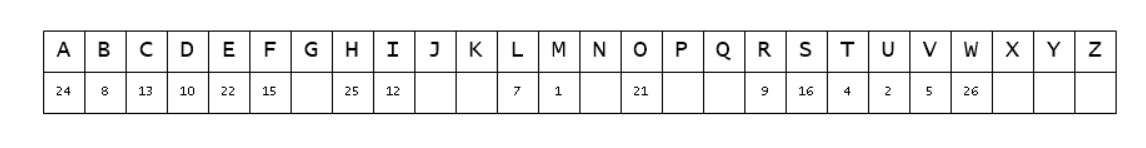 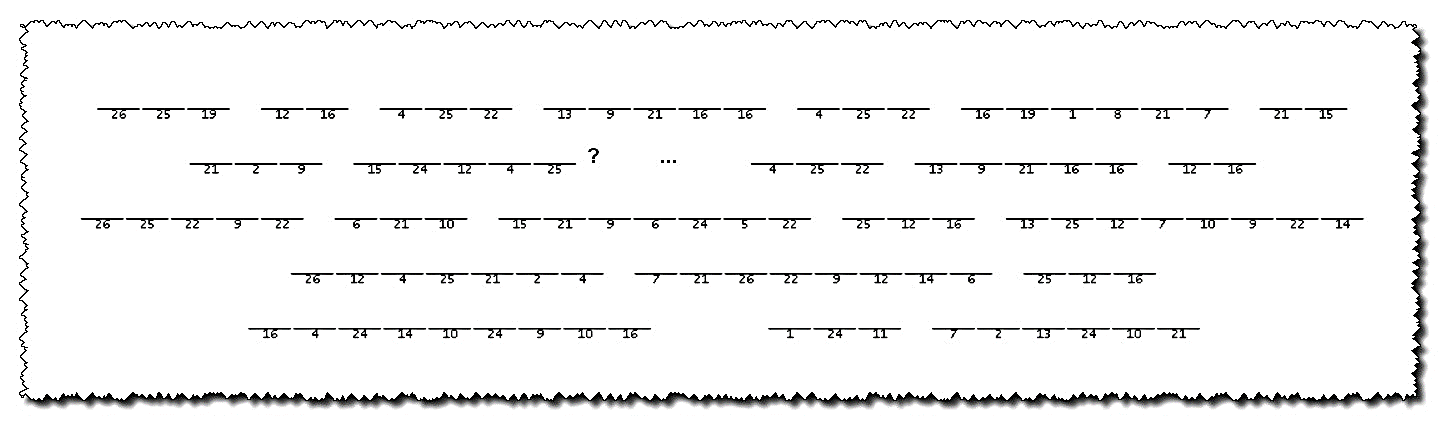 Cryptogram Puzzle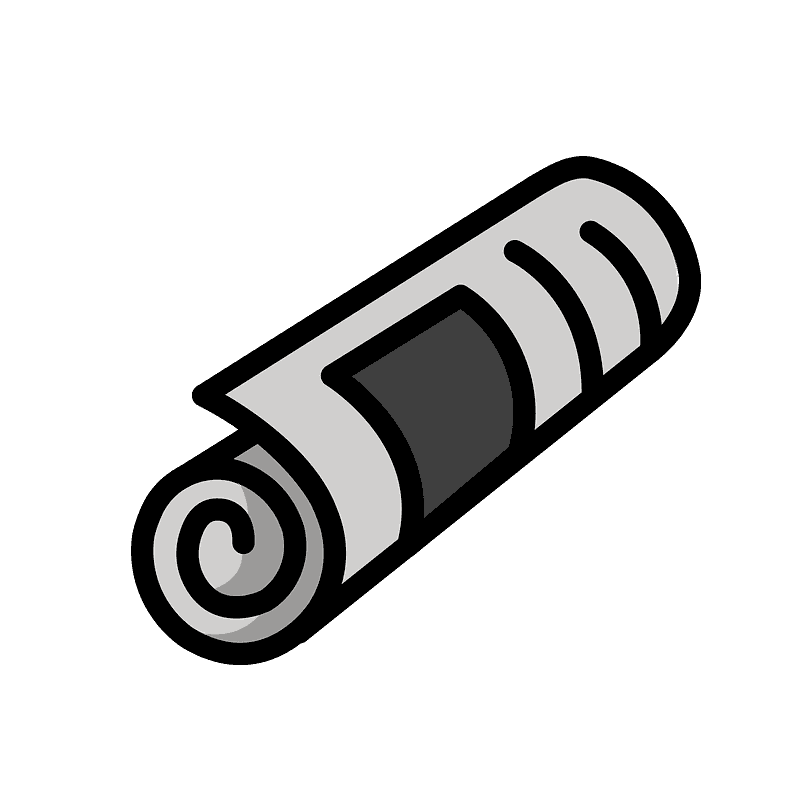 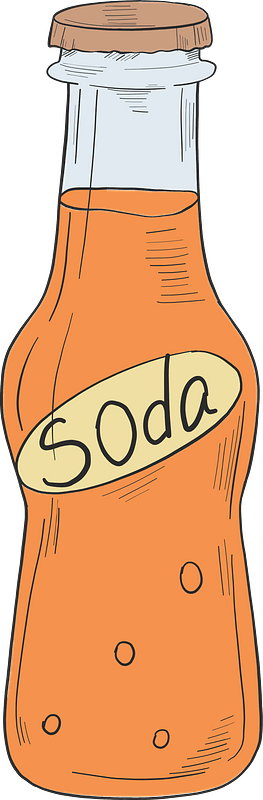 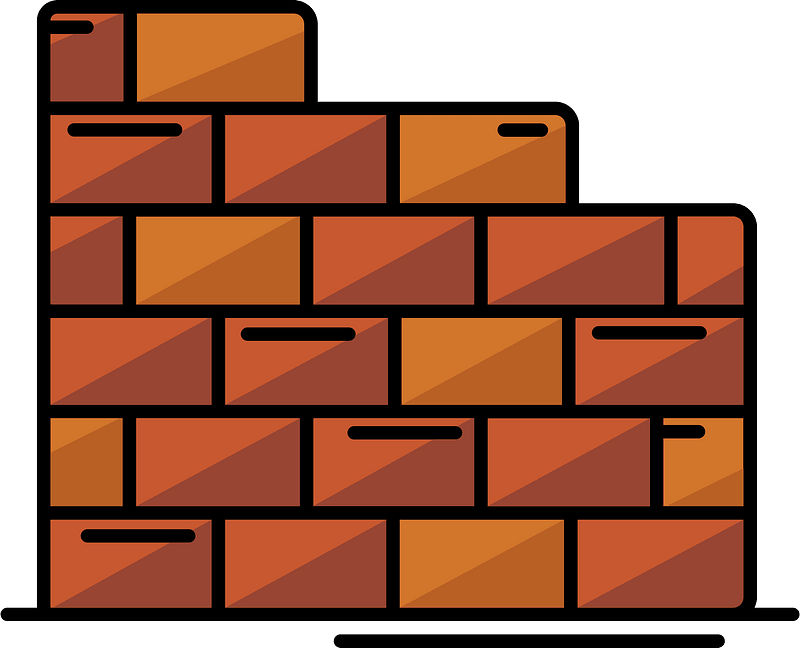 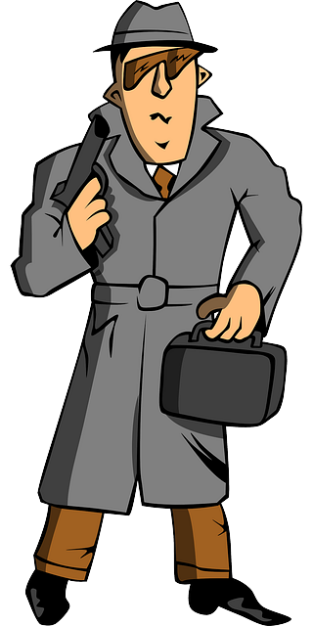 